Centrum poradenstva a prevencie Púchov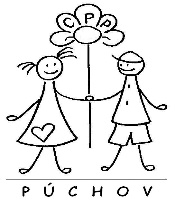 Námestie slobody 1657/13, 020 01 Púchov, č.t.: 0911 932 849e-mail: info@poradnapuchov.sk , poradna.puchov@gmail.comŽIADOSŤ O AKTIVITY PRE PEDAGOGICKÝCH A ODBORNÝCH ZAMESTNANCOV V ŠKOLSKOM ROKU: ...............................Meno žiadateľa/kontaktná osoba: ...................................................... Pozícia: ..........................Škola:............................................................................................................................................Kontakt (tel. č., email): ................................................................................................................Téma/oblasť:........................................................................................................................Prosíme vyplniť:Špecifikujte požiadavky a potreby, prípadne otázky, ktorým sa potrebujete venovať:..............................................................................................................................................................................................................................................................................................................................................................................................................................................................................................................................................................................................................................................................................................................................................................................................................................................................................Vaše očakávania od realizovanej aktivity:.......................................................................................................................................................................................................................................................................................................................................................................................................................................V ............................................. dňa .......................								.....................................................								  Pečiatka a podpis riaditeľa/ky